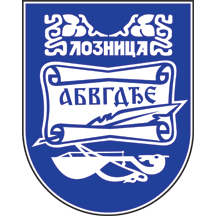 


Р е п у б л и к а   С р б и ј аГРАД ЛОЗНИЦАКОНКУРСНА ДОКУМЕНТАЦИЈАУнутрашње уређење Центра за рекреативну наставу у Тршићу за партију 3- текстил број 404-29-1358/2017-IIIı-4Преговарачки поступак без објављивања позива за подношење понудаКонкурсна документација има 19 странаАвгуст, 2017. годинеНа основу чл. 35. става 1. тачка 1), 36. ст. 1. тач. 1) и 61. Закона о јавним набавкама („Сл. гласник РС” бр. 124/2012,14/15 и 68/15 у даљем тексту: Закон), чл. 2. Правилника о обавезним елементима конкурсне документације у поступцима јавних набавки и начину доказивања испуњености услова („Сл. гласник РС” бр. 86/2015), Одлуке о покретању поступка јавне набавке редни број 404-29-1358/2017-IIIı-1, од 01.08.2017. године и Решења о образовању комисије за јавну набавку, деловодни број 404-29-1358/2017-IIIı-2 oд 01.08.2017.године, припремљена је:КОНКУРСНА ДОКУМЕНТАЦИЈАу преговарачком поступку без објављивања позива за подношење понуда за јавну набавку – Унутрашње уређење Центра за рекреативну наставу у Тршићу за партију 3- текстилКонкурсна документација садржи: I   ОПШТИ ПОДАЦИ О ЈАВНОЈ НАБАВЦИ 1. Подаци о наручиоцуНаручилац: Градска управа ЛозницаАдреса: Карађорђева бр.2, 15300 Лозница 2. Врста поступка јавне набавкеПредметна јавна набавка се спроводи у преговарачком поступку без објављивања позива за подношење понуда, у складу са Законом и подзаконским актима којима се уређују јавне набавке. Основ за примену преговарачког поступка без објављивања позива за подношење понуда: Чл. 36. став 1. тачка 1. Закона о јавним набавкама (Сл. Гласник Р.Србије 124/12,14/15 i 68/15).3. Предмет јавне набавке Предмет јавне набавке бр.29/2017  су добра4. Напомена уколико је у питању резервисана јавна набавкаНије у питању резервисана јавна набавка5. Контакт (лице или служба) Лице (или служба) за контакт: Данијела МирковићТел:015/879-258 , број факса:015/879-206, е-mail : dmirkovic@loznica.rsII  ПОДАЦИ О ПРЕДМЕТУ ЈАВНЕ НАБАВКЕ1. Предмет јавне набавке Предмет јавне набавке бр.29/2017 су добра, набавка добара за унутрашње уређење Центра за рекреативну наставу у Тршићу за партију 3- текстил.Ознака из општег речника набавке -19260000- текстил2. ПартијеНабавка није обликована по партијама.III  ВРСТА, ТЕХНИЧКЕ КАРАКТЕРИСТИКЕ, КВАЛИТЕТ, КОЛИЧИНА И ОПИС  ДОБАРА, IV   УСЛОВИ ЗА УЧЕШЋЕ У ПОСТУПКУ ЈАВНЕ НАБАВКЕ ИЗ ЧЛ. 75. И 76. ЗАКОНА И УПУТСТВО КАКО СЕ ДОКАЗУЈЕ ИСПУЊЕНОСТ ТИХ УСЛОВАУСЛОВИ ЗА УЧЕШЋЕ У ПОСТУПКУ ЈАВНЕ НАБАВКЕ ИЗ чл. 26, 75 и 76. ЗАКОНА И УПУТСТВО КАКО СЕ ДОКАЗУЈЕ ИСПУЊЕНОСТ ТИХ УСЛОВАПраво учешћа имају сва заинтересована лица, која испуњавају:1. Обавезне услове за учешће у поступку јавне набавке, у складу са чл.26 и 75. Закона, 2. Додатне услове постављене од стране наручиоца у складу са чл. 76. Закона, и о томе доставе доказе у складу са чл. 77. Закона о јавним набавкама.            Докази о испуњености услова могу се достављати у  неовереним фотокопијама а наручилац може пре доношења одлуке о додели уговора , захтевати од понуђача, чија је понуда оцењена као најповољнија , да достави на увид оригинал или оверену копију свих или појединих докумената, у року који не може бити краћи од 5 (пет) дана.                       Понуђач који је уписан у регистар понуђача у складу са чл.78. Закона о јавним набавкама није дужан да приликом подношења понуде доказује испуњеност обавезних услова из члана 75. Закона, чл.75. Закона ,став 1. тачке од 1)-4),  довољно је да достави изјаву о упису у регистар понуђача.            Понуђач није дужан да доставља доказе који су јавно доступни на интернет страницама надлежних органа, довољно је да достави изјаву о јавној доступности тражених доказа у којој треба да наведе интернет странице надлежних органа. ОБАВЕЗНИ УСЛОВИЧл. 75. ст. 1. тач. 1) ЗЈН, услов под редним бројем 1. наведен у табеларном приказу обавезних услова – Доказ: Правна лица: Извод из регистра Агенције за привредне регистре, односно извод из регистра надлежног привредног суда; Предузетници: Извод из регистра Агенције за привредне регистре, односно извод из одговарајућег регистра.Чл. 75. ст. 1. тач. 2) ЗЈН, услов под редним бројем 2. наведен у табеларном приказу обавезних услова – Доказ:Правна лица: 1) Извод из казнене евиденције, односно уверењe основног суда на чијем подручју се налази седиште домаћег правног лица, односно седиште представништва или огранка страног правног лица, којим се потврђује да правно лице није осуђивано за кривична дела против привреде, кривична дела против животне средине, кривично дело примања или давања мита, кривично дело преваре. Напомена: Уколико уверење Основног суда не обухвата податке из казнене евиденције за кривична дела која су у надлежности редовног кривичног одељења Вишег суда, потребно је поред уверења Основног суда доставити и УВЕРЕЊЕ ВИШЕГ СУДА на чијем подручју је седиште домаћег правног лица, односно седиште представништва или огранка страног правног лица, којом се потврђује да правно лице није осуђивано за кривична дела против привреде и кривично дело примања мита; 2) Извод из казнене евиденције Посебног одељења за организовани криминал Вишег суда у Београду, којим се потврђује да правно лице није осуђивано за неко од кривичних дела организованог криминала; 3) Извод из казнене евиденције, односно уверење надлежне полицијске управе МУП-а, којим се потврђује да законски заступник понуђача није осуђиван за кривична дела против привреде, кривична дела против животне средине, кривично дело примања или давања мита, кривично дело преваре и неко од кривичних дела организованог криминала (захтев се може поднети према месту рођења или према месту пребивалишта законског заступника). Уколико понуђач има више законских заступника дужан је да достави доказ за сваког од њих. Предузетници и физичка лица: Извод из казнене евиденције, односно уверење надлежне полицијске управе МУП-а, којим се потврђује да није осуђиван за неко од кривичних дела као члан организоване криминалне групе, да није осуђиван за кривична дела против привреде, кривична дела против животне средине, кривично дело примања или давања мита, кривично дело преваре (захтев се може поднети према месту рођења или према месту пребивалишта).Докази не могу бити старији од два месеца пре отварања понуда.Чл. 75. ст. 1. тач. 4) ЗЈН, услов под редним бројем 3. наведен у табеларном приказу обавезних услова  - Доказ: Уверење Пореске управе Министарства финансија да је измирио доспеле порезе и доприносе и уверење надлежне управе локалне самоуправе да је измирио обавезе по основу изворних локалних јавних прихода или потврду надлежног органа да се понуђач налази у поступку приватизације. Докази не могу бити старији од два месеца пре отварања понуда.6) Услов: Који је при састављању своје понуде поштовао обавезе које произилазе из важећих прописа о заштити на раду, запошљавању и условима рада, заштите животне средине, као и да нема забрану обављања делатности која је на снази у време подношења понуда.    Доказ: Изјава понуђача о поштовању обавеза,  према обрасцу у прилогу.7) Услов:  : Понуђач је дужан да у складу са чл.26. Закона ,  достави изјаву о независној понуди у којој под пуном материјалном и кривичном одговорношћу потврђује да је понуду поднео независно, без договора са другим понуђачима или заинтересованим лицима.       Доказ:  Изјава понуђача о независној понуди,  према обрасцу у прилогу.III-2 Додатни услови: за учешће у поступку јавне набавке одређени су чланом 76. Закона, и у складу са наведеним чланом наручилац одређује додатне услове за учешће у поступку јавне набавке који се односе на:1) Услов: Који располаже неопходним финансијским капацитетомМинималан услов за учешће је: да је понуђач у претходне три године (2014, 2015. и 2016.) остварио укупан приход у износу од:Партија 3 – 10.000.000,00 динара без пдв-а;Доказ – Годишњи финансијски извештај, који садржи: статусне податке понуђача, сажети биланс стања и биланс успеха,  за претходне три обрачунске године (2014, 2015. и 2016.) или Извештај о бонитету ( Образац БОН-ЈН) који издаје агенција за  привредне регистре , а који мора садржати статусне  податке  понуђача , сажети биланс стања и биланс успеха  за предходне три обрачунске  године. 2) Услов: који располаже довољним кадровским капацитетом, што у складу са обимом и значајем предметне услуге значи,  да располаже са најмање радника у сталном радном односу или који ће бити ангажовани на предметним пословима по другом основу и то за:Партију 3 - минимум 3 радика,Доказ: списак ангажованих  радника: на неодређено време,на одређено време,  по степену и врсти стручне спреме, потписан и оверен од стране одговорног лица понуђача, под кривичном и материјалном одговорношћу.Извод из појединачне пореске пријаве  за порез и допринос  по одбитку – односно прва страна ППП-ПД где је наведен укупан број  запослених, а којим понуђач доказује да располаже са траженим бројем радника.Извод из појединачне пореске пријаве  за порез и доприносе  по одбитку, односно прву страну  ППП-ПД  пријаве за месец који предходи месецу  објаве  позива  за подношење понуда или каснији, оверену печатом и потписом понуђача. За раднике  који ће бити ангажовани по уговору на предметним пословима понуђач доставља фотокопије   уговора о  обављању привременим и повременим пословима чији је предмет ова јавна набавка.3) Услов:  Који располаже довољним техничким капацитетима  односно поседује  следећу техничку опрему.    Услов за квалификацију је да понуђач обавезно располаже свим следећим техничким капацитетима у власништву или закупу:     -    комби возило, носивости од 1-3 Т	ком      1Доказ:списак расположивих техничких капацитета са  доказима  о власништву.Докази  о власништву;-Фотокопија књиговодствене картице основног средства и фотокопија пописне листе са стањем на дан 31.12.2016. године (уз обавезно обележавање маркером опреме тражене конкурсном документацијом) заједно са фотокопијом саобраћајне дозволе за моторна возила. -За опрему набављену на основу уговора о лизингу , као доказ испуњености техничког капацитета приложити пописне листе даваоца лизинга или оверену и потписану потврду даваоца лизинга, који је у складу са Законом власник предмета лизинга. Потврда мора бити издата на меморандуму даваоца лизнига и мора садржати тачан назив и количину предмета лизинга и број уговора о лизингу.-Све пописне листе које се достављају као доказ морају бити потписане од стране чланова пописне комисије. (уз обавезно обележавање маркером опреме тражене конкурсном документацијом).За средства  набављена од 1.1.2017.  године  приложити фотокопиоју рачуна и отпремнице.За средства узета под закуп: доказ уговор о закупу.4) Услов: Који достави Изјаву да је сагласан, да у случају да његова понуда буде изабрана као најповољнија, достави  средства финансијског обезбеђења.       Доказ: Изјава понуђача о средствима  финансијског обезбеђења5) Услов: Понуђач није дужан да доставља доказе који су јавно доступни на интернет страницама надлежних органа, довољно је да достави изјаву о јавној доступности тражених података у којој треба да наведе интернет странице надлежних органа.      Доказ: Изјава понуђача о јавној доступности тражених података,  према обрасцу у прилогу.III - 3. Услови које мора да испуни подизвођач у складу са чланом 80. ЗаконаУколико понуђач понуду подноси са подизвођачем, дужан је да за подизвођача у понуди достави доказе о испуњености услова који су наведени под III-1 Обавезни услови (услови 1, 2, 3 и 4) на начин описан за понуђача.III - 4. Услови које мора да испуни сваки понуђач из групе понуђача у складу са чланом 81. ЗаконаСваки понуђач из групе понуђача мора да испуни услове који су наведени под III-1 Обавезни услови (услови од 1, 2, 3 и 4), и о томе достави доказе на начин описан за понуђача,  док остале услове испуњавају заједно.       Понуђач, односно добављач дужан је да без одлагања писмено обавести наручиоца о било којој промени у вези са испуњеношћу услова из поступка јавне набавке, која наступи до доношења одлуке, односно закључења уговора, током важења уговора о јавној набавци и да је документује на прописан начин.V  ЕЛЕМЕНТИ УГОВОРА О КОЈИМА ЋЕ СЕ ПРЕГОВАРАТИ И НАЧИН ПРЕГОВАРАЊАVI  УПУТСТВО ПОНУЂАЧИМА КАКО ДА САЧИНЕ ПОНУДУI  УПУТСТВО ПОНУЂАЧИМА КАКО ДА САЧИНЕ ПОНУДУ Упутство понуђачима како да сачине понуду садржи податке о захтевима наручиоца у погледу садржине понуде, као и услове под којима се спроводи поступак јавне набавке:1. Подаци о језику на којем понуда мора да буде састављена        Понуда мора бити састављена на српском језику.2. Начин на који понуда мора бити сачињена        Обрасце дате у конкурсној документацији, односно податке који морају бити њихов саставни део, понуђачи попуњавају читко, а овлашћено лице понуђача исте потписује и печатом оверава.Предмет јавне набавке није обликован по партијама. Понуде са варијантама нису дозвољене. Уколико понуђачи подносе заједничку понуду, група понуђача може да се определи да обрасце дате у конкурсној документацији потписују и печатом оверавају сви понуђачи из групе понуђача или група понуђача може, у форми писане изјаве,  да одреди једног понуђача из групе који ће попуњавати, потписати и печатом оверити обрасце дате у конкурсној документацији.3. Начин подношења понуда        Понуде се подносе непосредно (лично) или путем поште, у коверти/кутији затвореној на начин да се приликом отварања понуда може са сигурношћу утврдити да се први пут отвара. Понуде доставити најкасније до 04.08.2017. године до 10:00 часова на адресу наручиоца: Град Лозница –Градска управа, Карађорђева 2, писарница Градске управе.        На предњој страни коверте/кутије понуђач наводи назив и адресу наручиоца са назнаком: „Понуда –Унутрашње уређење Центра за рекреативну наставу у Тршићу“, за Партију 3, број 29/2017-НЕ ОТВАРАТИ“.        На полеђини коверте/кутије понуђач наводи: назив и адресу понуђача, телефон и факс понуђача, име и презиме и број телефона особе за контакт.4. Начин измене, допуне и опозива понуде          У року за подношење понуде понуђач може да измени, допуни или опозове своју понуду, на начин који је одређен за подношење понуде. Понуђач је дужан да јасно назначи који део понуде мења односно која документа накнадно доставља.По истеку рока за подношење понуда понуђач не може да повуче нити да мења своју понуду.5. Понуђач може да  поднесе само једну понуду           Понуђач може да  поднесе само једну понуду          Понуђач који је самостално поднео понуду не може истовремено да учествује у заједничкој понуди или као подизвођач, нити исто лице може учествовати у више заједничких понуда. У понуди (обрасцу понуде), понуђач наводи на који начин подноси понуду, односно да ли подноси понуду самостално или као заједничку понуду или подноси понуду са подизвођачем.6. ПодизвођачПонуђач који подноси понуду са подизвођачем дужан је да:	- у обрасцу понуде наведе оште податке о подизвођачу, проценат од укупне вредности набавке који ће извршити подизвођач (који не може бити већи од 50% од укупне вредности јавне набавке), као и део предмета набавке који ће извршити преко подизвођача.	- за подизвођача достави доказе о испуњености обавезних  услова из члана 75. став 1. тач 1) до 4) Закона.Уколико уговор о јавној набавци буде закључен између наручиоца и понуђача који подноси понуду са подизвођачем, тај подизвођач ће бити наведен и у уговору о јавној набавци.Понуђач, односно добављач у потпуности одговара наручиоцу за извршење уговорене набавке, без обзира на број подизвођача.Понуђач је дужан да наручиоцу, на његов захтев, омогући приступ код подизвођача, ради утврђивања испуњености тражених услова.         Добављач не може ангажовати као подизвођача лице које није навео у понуди, у супротном наручилац ће реализовати средство обезбеђења и раскинути уговор, осим ако би раскидом уговора наручилац претрпео знатну штету. У овом случају наручилац ће обавестити организацију надлежну за заштиту конкуренције.          Добављач може ангажовати као подизвођача лице које није навео у понуди, ако је на страни подизвођача након подношења понуде настала трајнија неспособност плаћања, ако то лице испуњава све услове одређене за подизвођача и уколико добије претходну сагласност од наручиоца.7. Заједничка понудаУколико понуду подноси група понуђача, у обрасцу понуде  навести опште податке о сваком учеснику из групе понуђача.За сваког учесника у групи понуђача доставити доказе о испуњености обавезних услова из члана 75. став 1. тач. 1) до 4) Закона.Обрасци из конкурсне документације, у случају подношења заједничке понуде, се потписују и печатом оверавају на начин предвиђен конкурсном документацијом у делу- УПУТСТВО ПОНУЂАЧИМА КАКО ДА САЧИНЕ ПОНУДУ.Понуђачи из групе понуђача одговарају неограничено солидарно према наручиоцу.         Група понуђача је дужна да у понуди достави споразум којим се понуђачи из групе међусобно и према наручиоцу обавезују на извршење јавне набавке, и који обавезно садржи податке о:1)	члану групе који ће бити носилац посла, односно који ће поднети понуду и који ће заступати групу понуђача пред наручиоцем;2)	опис послова сваког од понуђача из групе понуђача у извршењу уговора.Задруга може поднети понуду самостално, у своје име, а за рачун задругара или заједничку понуду у име задругара.         Ако задруга подноси понуду у своје име за обавезе из поступка јавне набавке и уговора о јавној набавци одговара задруга и задругари у складу са законом.         Ако задруга подноси заједничку понуду у име задругара за обавезе из поступка јавне набавке и уговора о јавној набавци неограничено солидарно одговарају 8. Додатни захтеви Наручиоца 8.1. Захтев у погледу рока важења понуде        Рок важења понуде не може бити краћи од 60 дана од дана отварања понуда.8.2. Захтев у погледу рока за завршетак радова        Рок за уградњу опреме је 30 дана (max).8.3. Захтев у погледу цена        Цене дате у понуди су фиксне за све време трајања уговора.8.4. Захтев у погледу начина и услова плаћањаПонуђач може захтевати аванс у висини до 50% вредности уговора на бази испостављеног предрачуна, овереног од стране одговорног лица наручиоца.8.5. Захтев у погледу гарантног рока       Гарантни рок за уграђену опрему износи __(гаранција произвођача).       Гарантни рок за извршене радова на монтажи износи 2 године.	       Обавеза  понуђача/извођача је  да у понуђеном гарантном  року  обезбеди отклањање свих недостатака насталих нормалном употребом објекта а  који су последица несолидног извођења радова или лошег квалитета уграђеног материјала.       Уколико понуђач у току трајања гарантног рока не изврши своју обавезу, Наручилац је овлашћен да недостатке отклони преко друге извођачке фирме на терет понуђача.8.6. Захтев у погледу набавке , испоруке и квалитета  добара         Набавка и испорука добара  неопходних за реализацију је обавеза понуђача.       Квалитет понуђених добара,  мора одговарати захтеваном квалитету  према пројектној документацији.         Понуђач је обавезан да уз понуду приложи Изјаву о гарантованом квалитету добара према обрасцу у прилогу.8.7. Захтев у погледу увида у услове градње - пројектна док. и обилазак локације        Понуђачи могу прегледати пројектну документацију и обићи место изградње ради стицања  комплетног  увида у услове градње,  у циљу  давања комплетне  понуде,  у договору са особом  за контакт.         Услови градње , видљиви из пројектне документације и обиласка локације , не могу бити основ за било какве накнадне промене у понуђеној цени.9. Средства финансијског обезбеђења       Понуђач је дужан да, у случају да његова понуда буде изабрана као најповољнија, у року од 3 дана од дана  закључења уговора достави :а) – бланко сопствену меницу, која мора бити евидентирана у Регистру меница и овлашћења Народне банке Србије. Меница мора бити оверена печатом и потписана од стране лица овлашћеног за заступање, а уз исту мора бити достављено попуњено и оверено менично овлашћење –писмо, у висини траженог аванса са пдв-ом, са роком важења до правдања аванса, које садржи клаузуле «безусловно», «платива на први позив», «без права на приговор». Понуђач доставља и фотокопију картона депонованих потписа овлашћеног лица за располагање средствима на рачуну.  б) - бланко сопствену меницу, без жираната у корист наручиоца, са овлашћењем за попуну у висини од 10% вредности уговора – са клаузулом "без протеста" и "по виђењу", као средство финансијског обезбеђења на име  доброг извршења уговорених обавеза.      Меница за добро извршење свих обавеза из овог уговора мора да важи још десет дана од дана истека рока за коначно извршење свих уговорених обавеза. 2) У року од 7 (седам) дана  од дана испоставе фактурев) -  бланко сопствену меницу, без жираната у корист наручиоца, са овлашћењем за попуну у висини од 2,5% вредности уговора – са клаузулом "без протеста" и "по виђењу", као средство финансијског обезбеђења за извршење обавеза у гарантном року.      Меница за извршење обавеза у гарантном року мора да важи још десет дана од дана истека гарантног рока.   Овлашћење за попуну меница мора бити потписано и оверено, сагласно Закону о платном промету („Службени лист СРЈ“, бр. 3/02 и 5/03 и „Службени гласник РС“, бр.43/04, 62/06 и 111/09- др. Закон и 31/11)      Менице морају  бити регистроване у НБС. 10. Начин означавања поверљивих податакаНаручилац ће чувати као поверљиве све податке о понуђачима садржане у понуди који су посебним прописом утврђени као поверљиви и које је као такве понуђач означио у понуди.Наручилац ће као поверљиве третирати податке у понуди који су садржани у документима који су означени као такви, односно који у горњем десном углу садрже ознаку „ПОВЕРЉИВО“, као и испод поменуте ознаке потпис овлашћеног лица понуђача.Уколико се поверљивим сматра само одређени податак садржан у документу који је достављен уз понуду, поверљив податак мора да буде обележен црвеном бојом, поред њега мора да буде наведено „ПОВЕРЉИВО“, а испод поменуте ознаке потпис овлашћеног лица понуђача.Наручилац не одговара за поверљивост података који нису означени на поменути начин.Наручилац ће одбити давање информације која би значила повреду поверљивости података добијених у понуди.Неће се сматрати поверљивим цена и остали подаци из понуде који су од значаја за примену елемената критеријума и рангирање понуде.Наручилац ће чувати као пословну тајну имена понуђача, као и поднете понуде, до истека рока предвиђеног за отварање понуда.11. Додатне информације или појашњења у вези са припремањем понудеЗаинтересовано лице може, у писаном облику, тражити од наручиоца додатне информације или појашњења у вези са припремањем понуде, најкасније 5 (пет) дана пре истека рока за подношење понуда. Наручилац ће, заинтересованом лицу у року од 3 (три) дана од дана пријема захтева за додатним информацијама или појашњењима конкурсне документације, одговор доставити у писаном облику поштом и истовремено ће ту информацију објавити на Порталу јавних набавки и на својој интернет страници.         Захтев за додатним информацијама или појашњењима у вези са припремањем понуде заинтересовано лице ће упутити на неки од следећи начина:- путем поште на адресу наручиоца: Град Лозница – Градска управа, Карађорђевабр.2, 15300 Лозница,уз напомену „Захтев за додатним информацијама или појашњењима конкурсне документације број 29/2017.-   електронским путем на адресу: dmirkovic@loznica.rs          Пријем докумената из поступка јавне набавке која буду достављена електронском поштом или факсом,  мора бити потврђен од стране која га је примила, као  доказ да је извршено достављање.Тражење додатних информација или појашњења у вези са припремањем понуде телефоном није дозвољено.12. Начин на који се могу захтевати додатна објашњења од понуђача после отварања понуда и вршити контрола код понуђача, односно његовог подизвођачаНаручилац може приликом стручне оцене понуда да захтева од понуђача додатна објашњења која ће му помоћи при прегледу, вредновању и упоређивању понуда.Наручилац може да врши и контролу (увид) код понуђача односно његовог подизвођача.          Наручилац ће уз сагласност понуђача, извршити исправке рачунских грешака, уочених приликом разматрања понуде по окончаном поступку отварања понуда.         Ако се понуђач не сагласи са исправком рачунских грешака наручилац ће његову понуду одбити као неприхватњиву.13. Критеријум за доделу уговора      Критеријум за избор  најповољније понуде је најнижа понуђена цена.      У ситуацији када постоје две или више понуда са истом понуђеном ценом, Наручилац ће избор најповољније понуде извршити на тај начин што ће изабрати понуду понуђача који има дужи гаранти рок.14. Рок у којем ће наручилац донети одлуку о додели уговора       Наручилац ће донети одлуку о додели уговора у року до 25  (двадесетпет) дана од дана јавног отварања понуда.15. Разлози за одбијање понуде      Наручилац ће да одбије   понуду:       - која је неблаговремена;      - која садржи битне недостатке;      - која је неодговарајућа;      - која ограничава и условљава права наручиоца или обавезе понуђача;      - ако понуђач чија је понуда оцењена као најповољнија у року од 5(пет) дана не         достави на увид оригинал или оверену копију тражених доказа.15. 1 Битни недостаци понуде           Наручилац ће одбити понуду ако.понуђач не докаже да испуњава обавезне услове за учешће;понуђач не докаже да испуњава додатне услове;понуђач није доставио тражено средство обезбеђења;понуђени рок важења је краћи од прописаног;понуда садржи друге недостатке због којих није могуће утврдити стварну садржину понуде или није могуће упоредити је са другим понудама.15. 2 Негативне референцеНаручилац може одбити понуду уколико поседује доказ да је понуђач у претходне три године у поступку јавне набавке:поступао супротно забрани из чл. 23. и 25. Закона о јавним набавкама;учинио повреду конкуренције;доставио неистините податке у понуди или без оправданих разлога одбио да закључи уговор о јавној набавци, након што му је уговор додељен;одбио да достави доказе и средства обезбеђења на шта се у понуди обавезао.Наручилац може одбити понуду уколико поседује доказ који потврђује да понуђач није испуњавао своје обавезе по раније закљученим уговорима о јавним набавкама који су се односили на исти предмет набавке, за период од претходне три године.Доказ су:правоснажна судска одлука или коначна одлука другог надлежног органа;исправа о реализованом средству обезбеђења испуњења обавеза у поступку јавне набавке или испуњења уговорних обавеза;исправа о наплаћеној уговорној казни;рекламације потрошача, односно корисника, ако нису отклоњене у уговореном року;извештај надзорног органа о изведеним радовима који нису у складу са пројектом, односно уговором;изјава о раскиду уговора због неиспуњења битних елемената уговора дата на начин и под условима предвиђеним законом којим се уређују облигациони односи;доказ о ангажовању на извршењу уговора о јавној набавци лица која нису означена у понуди као подизвођачи, односно чланови групе понуђача.16.   Обустављање поступка јавне набавке         Наручилац ће обуставити поступак јавне набавке у складу са чланом 109. Закона о јавним набавкама уколико нису испуњени услови за доделу уговора  из члана 107. Закона о јавним набавкама.         Наручилац може да обустави поступак јавне набавке из објективних и доказивих разлога, који се нису могли предвидети у време покретања поступка и који онемогућавају да се започети поступак оконча, односно услед којих је престала потреба за предметном набавком због чега се неће понављати у току исте буџетске године, односно у наредних 6 месеци.17. Захтев за заштиту права Захтев за заштиту права може да поднесе понуђач, односно заинтересовано лице, којима интерес за доделу уговора у конкретном поступку јавне набавке и који је претрпео или би могао да претрпи штету због поступања наручиоца противно одредбама Закона. Захтев за заштиту права подноси се наручиоцу, а копија се истовремено доставља Републичкој комисији. Захтев за заштиту права се доставља непосредно или препорученом пошиљком са повратницом. Захтев за заштиту права се може поднети у току целог поступка јавне набавке, против сваке радње наручиоца, осим уколико Законом није другачије одређено. О поднетом захтеву за заштиту права наручилац објављује обавештење на Порталу јавних набавки и на својој интернет страници, најкасније у року од 2 дана од дана пријема захтева.Уколико се захтевом за заштиту права оспорава врста поступка, садржина позива за подношење понуда или конкурсне документације, захтев ће се сматрати благовременим уколико је примљен од стране наручиоца најкасније 7 дана пре истека рока за подношење понуда, без обзира на начин достављања и уколико је подносилац захтева у складу са чланом 63. став 2. Закона указао наручиоцу на евентуалне недостатке и неправилности, а наручилац исте није отклонио.Захтев за заштиту права којим се оспоравају радње које наручилац предузме пре истека рока за подношење понуда, а након истека рока из претходног става 4. ове тачке, сматраће се благовременим уколико је поднет најкасније до истека рока за подношење понуда.После доношења одлуке о додели уговора из чл. 108. Закона или одлуке о обустави поступка јавне набавке из чл. 109. Закона, рок за подношење захтева за заштиту права је 10 дана од дана објављивања одлуке на Порталу јавних набавки.Захтевом за заштиту права не могу се оспоравати радње наручиоца предузете у поступку јавне набавке ако су подносиоцу захтева били или могли бити познати разлози за његово подношење пре истека рока за подношење захтева, а подносилац захтева га није поднео пре истека тог рока.Ако је у истом поступку јавне набавке поново поднет захтев за заштиту права од стране истог подносиоца захтева, у том захтеву се не могу оспоравати радње наручиоца за које је подносилац захтева знао или могао знати приликом подношења претходног захтева. Захтев за заштиту права садржи:1) назив и адресу подносиоца захтева и лице за контакт,2) назив и адресу наручиоца,3) податке о јавној набавци која је предмет захтева, односно о одлуци наручиоца,4) повреде прописа којима се уређује поступак јавне набавке,5) чињенице и доказе којима се повреде доказују,6) потврду о уплати таксе,7) потпис подносиоца.Ако понети захтев за заштиту права не садржи све наведене обавезне елементе,наручилац ће такав захтев одбацити закључком.Подносилац захтева је дужан да на рачун буџета Републике Србије уплати таксу у изнoсу од 120.000,00 динара на следећи начин:1) број рачуна: 840-30678845-06,2) шифра плаћања: 153 или 253,3) позив на број: 29/2017,4) сврха уплате: Такса за ЗЗП; назив наручиоца: Град Лозница – Градска управа ; ЈН 23/2017;5) назив уплатиоца;6) корисник: буџет Републике Србије.Поступак заштите права понуђача регулисан је одредбама чл. 138. - 167. Закона.18. Рок за закључење уговораУговор о јавној набавци биће закључен у року од 8 (осам) дана од истека рока за подношење захтева за заштиту права из члана 149. Закона о јавним набавкама19. ЕЛЕМЕНТИ УГОВОРА О КОЈИМА ЋЕ СЕ ПРЕГОВАРАТИ И НАЧИН ПРЕГОВАРАЊАКонтакт особе по овом  позиву су:Данијела МирковићПонуде морају бити примљене од стране наручиоца дo 04.08.2017. године до 10:00 часова, на адреси:Град Лозница – Градска управа, ул. Карађорђева  број 2, 15300 ЛозницаЈавно отварање понуда  обавиће се 04.08.2017. год. у 10:30 часова на адреси: Град Лозница – Градска управа , ул. Карађорђева  број 2, ЛозницаТелефон: 015/879-258Факс: 015/879-206E-mail: dmirkovic@loznica.rsПоглављеНазив поглављаIОпшти подаци о јавној набавциIIПодаци о предмету јавне набавкеIIIВрста, техничке карактеристике, квалитет, количина и опис добара, радова или услуга, начин спровођења контроле и обезбеђења гаранције квалитета, рок извршења, место извршења или испoруке добара, евентуалне додатне услуге и сл.IVУслови за учешће у поступку јавне набавке из чл. 75. и 76. Закона и упутство како се доказује испуњеност тих условаVЕлементи уговора о којима ће се преговарати и начин преговарањаVIУпутство понуђачима како да сачине понудуНапомена: Предмет преговарања је:допуна понуде - достављање образаца у складу са чланом 75. ЗЈН, ради испуњења обавезних услова за учешће у поступку јавне набавке.У поступку преговарања не може се понудити виша цена од цене исказане у достављеној понуди.  Наручилац је дужан да у преговарачком поступку обезбеди да уговорена цена не буде већа од упоредиве тржишне цене и да са дужном пажњом проверава квалитет предмета набавке.Наручилац је дужан да води Записник о преговарању.Пример:Предмет преговарања је: достава образаца у складу са чланом 75. Закона о јавним набавкама, ради испуњења обавезних услова за учешће у поступку јавне набавкеЦена и остали услови понуђени у отвореном поступку број 23/2017  остају непромењени.Овлашћени представник понуђача не мора да присуствује преговарачком поступку, довољно је да достави тражене обрасце који су предмет преговарања.Наручилац је дужан да у преговарачком поступку обезбеди да уговорена цена не буде већа од упоредиве тржишне цене и да са дужном пажњом проверава квалитет предмета набавке.Наручилац је дужан да води записник о преговарању.